JURNAL GAUSSIANPERJANJIAN PENGALIHAN HAK CIPTA(COPYRIGHT TRANSFER AGREEMENT)Saya yang bertanda tangan di bawah ini, atas nama semua penulis, dengan ini menyatakan bahwa artikel berikut adalah karya tulis orisinil dari penulis dan belum pernah dipublikasikan.Judul Artikel				: Analisis Pengaruh Kualitas Pelayanan Terhadap Kepuasan 						  Penumpang BRT Trans Semarang Menggunakan Partial Least 						  Square (PLS) (Studi Kasus: Mahasiswa Universitas Diponegoro)Penulis				: 1. Irma Dwi Tyana					  2. Dr. Tatik Widiharih, M.Si.					  3. Iut Tri Utami, S.Si., M.Si.Organisasi atau institusi afiliasi	: Departemen Statistika, Fakultas Sains dan Matematika,   Universitas DiponegoroJika artikel ini diterima untuk dipublikasikan dalam nomor terbitan di Jurnal Gaussian, maka saya dengan ini menyerahkan semua hak cipta (copyright) kepada Jurnal Gaussian dan Departemen Statistika Universitas Diponegoro sebagai penerbit jurnal. Hak cipta meliputi hak untuk mereproduksi dan memberikan artikel dalam semua bentuk dan media, termasuk cetak ulang, foto, mikrofilm dan setiap reproduksi lain yang sejenis, serta terjemahan.Saya bertanggung jawab terhadap keseluruhan isi artikel yang dikirimkan. Saya setuju pengalihan hak ini juga berlaku bagi seluruh salinan yang dibuat dalam kaitan dengan pengiriman artikel ini dan saya juga akan menginformasikan kesepakatan ini kepada para penulis lain.Tanggal	: 2 September 2022Nama penulis	: Irma Dwi TyanaTanda tangan penulis utama: 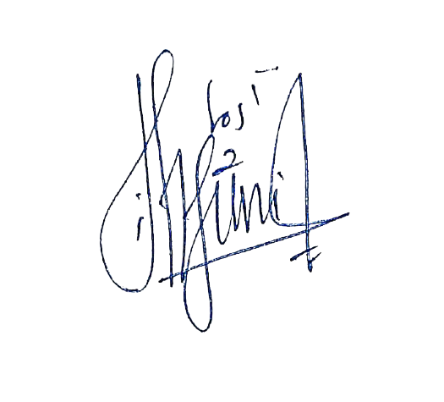 ©2019, Jurnal Gaussian	Formulir Perjanjian Pengalihan Hak Cipta